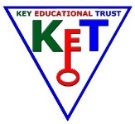 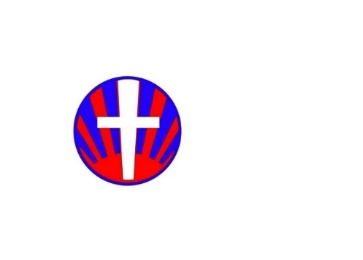 CHRIST CHURCH ACADEMYChrist Church Academy is a Middle School for children aged 9-13 serving the community in Stone, Staffordshire. We chose to gain Academy status in September 2011.  In April 2016, the Academy joined with Oulton CE First School and Christ Church CE First School, creating Stone’s only Multi-Academy Trust (The Key Educational Trust).  Our family of schools truly collaborate and by working alongside each other, are better placed to ensure all member schools exceed expectations, providing excellent learning opportunities for all of our young people. “Relationships between your staff and pupils are excellent” Ofsted 2017“At Christ Church, aspirations become reality” SIAMS 2020As a Church of England Academy, we believe that we offer much more than an academic education; we seek to develop the whole person, offering spiritual, moral, social and cultural development as well as the development of character and identity, allowing our children to become the best versions of themselves, with Christ at the centre of all we do. Our vision is:
To be a learning community that provides excellence in education for the whole person – a place where all can flourish.  We believe that: “I can do all things through Christ who strengthens me.”  
Philippians 4:13
We pride ourselves in being able to offer specialist teaching from the outset when pupils join us in Year 5 - this model provides the opportunity for every child to achieve at the very highest level.  In all year groups, pupils are set by ability for English and Mathematics, enabling “sensitive support for those with additional needs” and additional challenge for pupils working beyond age-related expectations. Our Excellence Programme offers small group provision for those gifted in a particular curriculum area so that they are encouraged to truly excel.Our Academy occupies the site of the former ‘Granville Secondary School’. There have been several additions and modifications to the original 1934 buildings.  Our team of dedicated, specialist teachers bring learning to life in our two science laboratories; two computing rooms; art & practical areas; separate hall/gymnasium; dance/drama studio; music room and our well-stocked library.   We have a well-maintained turfed sports field and an all-purpose court area.  In 2021, renovations to the school’s garden have created an outdoor learning space for pupils and staff to enjoy.  The “Common Plot” which is adjacent to the school, is used regularly for cross country and art lessons.“The curriculum and extra-curricular offer is exceptionally rich” SIAMS 2020The Academy has an established pastoral system which enables all pupils to flourish.  Our SIAMS report highlighted the outstanding provision for ‘whole person’ development, commenting that “each pupil is known and cherished”.   Year groups comprise of five forms, each with a dedicated form tutor and Head of Year.  The form tutor is responsible for the care of pupils in their form, and works closely with the Senior Leadership Team, all of whom are committed to upholding the very highest standards of pupil support and welfare.  Our wider, non-teaching pastoral team supports this important work and ensures that teachers’ primary focus can be on the learning of their pupils.“There is a sense of purpose and creativity in the classrooms” Ofsted 2017Our Academy understands that our greatest asset is our staff and we pride ourselves on taking an interest in their personal and professional development. With this in mind, we wish to attract ambitious, motivated and enthusiastic colleagues that share the Principal’s passion for driving standards forward and making a positive impact in the community. In return we offer a professional, understanding and supportive environment where teachers can really make a difference to the children's lives. We would be very pleased to welcome you to the Academy for an informal visit and look forward to your application.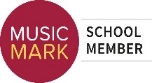 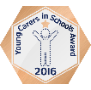 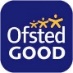 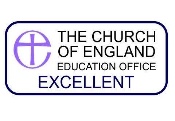 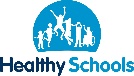 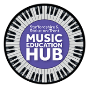 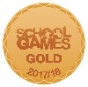 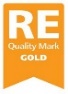 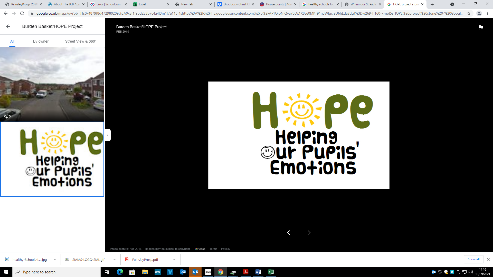 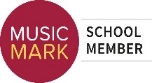 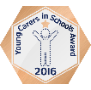 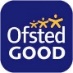 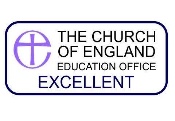 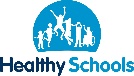 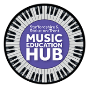 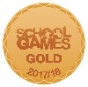 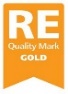 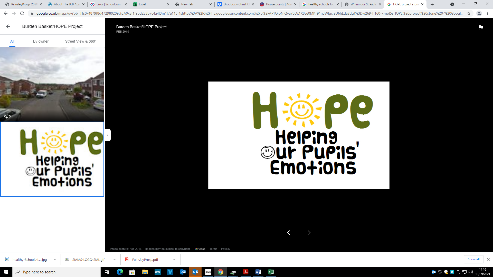 